Home Activites w/c 1 June 2020LI: use spelling strategies to improve my accuracy.LI: follow instructions when cooking.LI: explore my environment and use it to inspire my creativity.LI: Use technology throughout the curriculum.Spelling- ch (/k/sound)Here are some activities you can do with your spelling list:Rainbow spellingCreate a phoneme storyCreate sentences that have your spelling words in itUse Spellzone games. Click the link here.Use your spelling words to practice your handwritingRecap on the colour yellow and the discussions about what made us happy from last week.To keep the focus on happiness, read the book, ‘On a Magical Do Nothing Day’ by Beatrice Alemanga. In the book, the little girl loses her electronic device and explores outside.  She is amazed by the happiness she discovers when exploring nature and finds wonderful things that she has not noticed before. To listen to the story, you can us this link here. 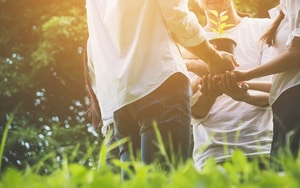 Go for a ‘Magical Do Nothing Day’ walk in the neighbourhood or even just to go outside and explore in their garden with your family. Take some time to notice the things that they might not have noticed before – what shapes are the clouds, what insects and bugs can they find, what birds are flying around, what are the trees like, what noises can they hear, what smells are there, perhaps from the flowers?  Use all your senses to notice what makes their neighbourhood special.  You might want to capture some of this on video or by taking pictures.You might want to explore the creatures who live in their garden or area a bit more. They could build a bug hotel and see who comes to visit - https://www.yocom/watch?v=OexxoXo9uFkTell the story of your ‘Magical Do-Nothing Day’. You can do this in whatever way they want and to be as creative as possible. You might want to tell the story orally and record it. You might want to use the pictures you have taken. You could use art and capture the images and feelings through a drawing or painting. You might want to write about it or perhaps even make up a poem. It’s all up to you  With all that fresh air, I am sure you will be hungry! What about baking banana bread?  Recipes can be found here - https://www.booktrust.org.uk/globalassets/resources/time-to-read/2018/little-monkey-banana-bread.pdf or https://www.bbcgoodfood.com/recipes/collection/banana-breadAnd wash it down with some home-made lemonade - https://www.bbcgoodfood.com/recipes/really-easy-lemonadeNow it’s time to be a bit silly. The children might like to hear Michael Rosen’s poem, ‘Attacked by a Banana!’ - https://www.youtube.com/watch?v=v36XiaAnqiAOther activitiesContinue to learn a new language on DuolingoTry to exercise every day, whether it is indoors or outsideWrite a narrative storyWrite a letter to someone you care about that you are missingBuild a model building out of any materials you have around the house (could also be in Minecraft as well)Draw a portrait of someone you care aboutParticipate in Wear Yellow activities for St Andrew’s Hospice